Spune unde auzi sunetul Ş: la început, la mijloc, la sfârşit.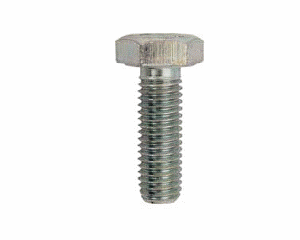 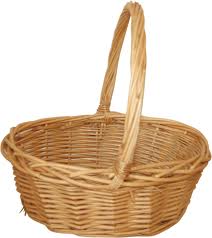 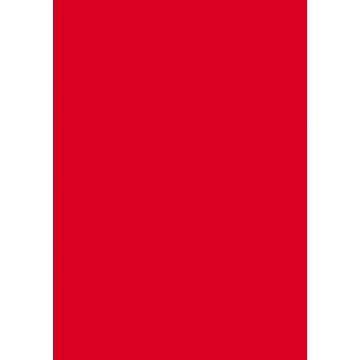 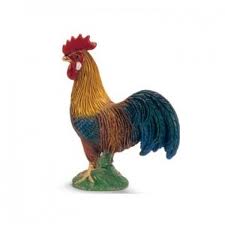 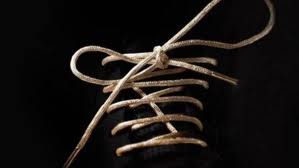 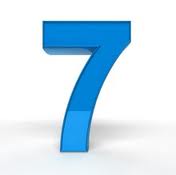 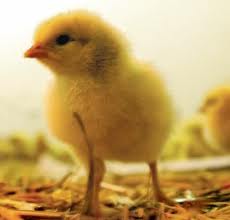 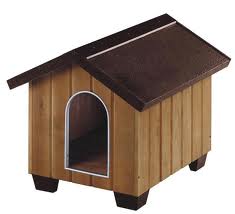 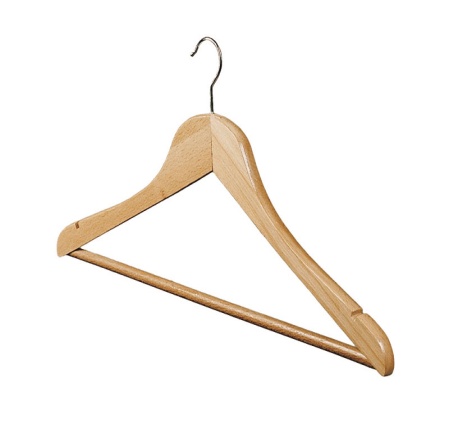 